APSTIPRINĀTIRēzeknes novada domes2024. gada 20. jūnija sēdē  (lēmums Nr. 586,  Nr. 12, 4.§)   Saistošie noteikumiRēzeknē2024. gada 20. jūnijā                                                                                                                 Nr.38Grozījumi Rēzeknes novada pašvaldības 2023.gada 6.aprīļa saistošajos noteikumos Nr.1 „RĒZEKNES NOVADA PAŠVALDĪBAS NOLIKUMS”                                                           Izdoti saskaņā ar Pašvaldību likuma 49.panta pirmo daļuIzdarīt Rēzeknes novada pašvaldības 2023.gada 6.aprīļa saistošajos noteikumos Nr.1 „RĒZEKNES NOVADA PAŠVALDĪBAS NOLIKUMS”, turpmāk – saistošie noteikumi, (Latvijas Vēstnesis, 2023., Nr.75, Nr.140, Nr.175, Nr.250) šādus grozījumus:aizstāt 13.33.apakšpunktā vārdu “vidusskola” ar vārdu “pamatskola”;svītrot 18.1.,18.3. un 18.4.apakšpunktu;aizstāt 19.1.1.apakšpunktā ciparu un vārdu “5 (piecu)” ar ciparu un vārdu “7 (septiņu)”.svītrot 19.1.5.apakšpunktu.Saistošo noteikumu 1.1.apakšpunkts stājās spēkā 2024.gada 1.augustā.Domes priekšsēdētājs							 Monvīds ŠvarcsPROJEKTS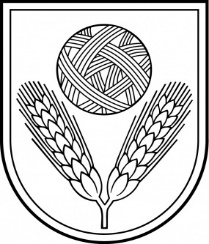 